ФОРМИРОВАНИЕ СВЕДЕНИЙ О ТРУДОВОЙ ДЕЯТЕЛЬНОСТИВ личном кабинете гражданина на сайте Пенсионного фонда реализован новый сервис, позволяющий сформировать сведения о трудовой деятельности.Получить информацию можно, заказав в личном кабинете в разделе «Электронная трудовая книжка» справку (выписку) о трудовой деятельности. Теперь эта справка содержит раздел «Сведения о трудовой деятельности зарегистрированного лица за периоды до 31.12.2019 года». Документ сохраняется в pdf-формате и отражается в разделе «История обращений».В справке содержатся сведения о периодах работы гражданина до 31.12.2019 включительно, которые учтены на его индивидуальном лицевом счете на основании сведений индивидуального (персонифицированного) учета, уже имеющихся в распоряжении Пенсионного фонда.Сведения о трудовой деятельности можно сформировать также через портал Госуслуг или получить лично в клиентской службе ПФР.В случае обнаружения ошибок гражданин имеет возможность обратиться в любой территориальный орган ПФР с заявлением об уточнении сведений с приложением соответствующих документов. 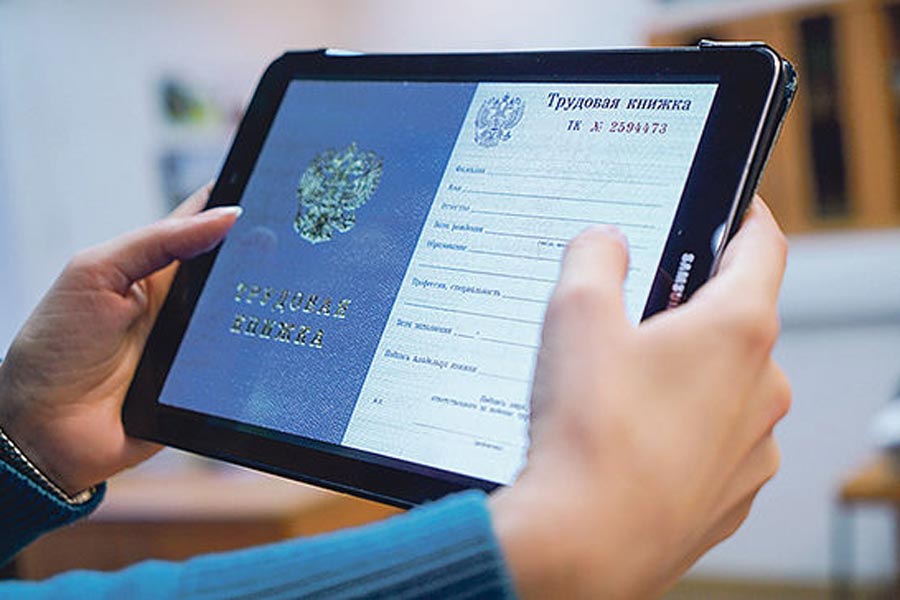 